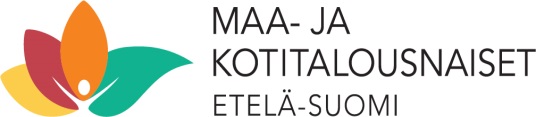 VUODEN MAA- JA KOTITALOUSNAINEN/MIES 2019Etelä-Suomen jäsenalueiden järjestövastaavat valitsevat ehdotusten pohjalta jäsenalueiden (E-Karjala, Häme, Kymenlaakso, Pirkanmaa, Uusimaa) vuoden Maa- ja kotitalousnaisen/miehen 2019. Valinta tehtiin ensimmäisen kerran vuonna 2015. Koska olemme Etelä-Suomen piirikeskuksena iso toimialue, valitsemme vuoden Maa- ja kotitalousnaisen/miehen joka jäsenalueelle. Vuoden Maa- ja kotitalousnaisen/miehen valinnan kriteerejä ovat:
- edistää alueellaan Maa- ja kotitalousnaisten toimintaa
- toimii alueellaan aktiivisesti Maa- ja kotitalousnaisten hyväksi
- innostaa ja kannustaa muita naisia toimintaan mukaanEhdotuksia alueensa vuoden Maa- ja kotitalousnaiseksi/mieheksi voivat tehdä yhdistykset sekä yksityiset henkilöt. Ehdokkaan ei tarvitse olla luottamushenkilö. Ehdotus palautetaan 14.10.2019 mennessä järjestöpäällikkö Jenni Kunnaalalle. Sähköposti jenni.kunnaala@maajakotitalousnaiset.fi ja postiosoite Etelä-Suomen maa- ja kotitalousnaiset, Jenni Kunnaala, Vanajantie 10 b, 13110 HämeenlinnaEhdotan/ehdotamme (ehdokkaan nimi):                                                                

Etelä-Suomen Maa- ja kotitalousnaisten Etelä-Karjalan/Hämeen/Kymenlaakson/Pirkanmaan/Uudenmaan                                                       jäsenalueen vuoden Maa- ja kotitalousnaiseksi/mieheksi (valitse alue, jolle henkilöä esitetään).     Perustelut ja ehdokkaan yhteystiedot, jatka tarvittaessa toiselle sivulle/ puolelle Paikka, aika ja ehdottajataho tai henkilö(t), allekirjoitus/allekirjoitukset